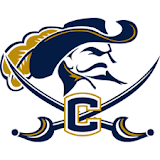 The PTSO is proud to offer this academic year four $ 1,000 scholarships to seniors pursuing full time higher education after graduating from Cuthbertson High School. The Scholarship may be revised (in quantity and amount) based on the fundraising results for the academic year.The Scholarship Committee Review Panel may be comprised of members representing the PTSO board, teachers and community leaders. Review Panel members may not have children who are seniors at CHS.The decision of the committee is final and will be announced in May.Eligibility Requirements:Applicant must be a senior at Cuthbertson High School graduating in June of the current academic year.Minimum unweighted GPA of 3.2 will be verified with guidance office. No transcript required.Student or student’s parent/guardian must be a paid member of the CHS PTSO as of March 14th in the current academic year.The recipient MUST provide evidence that the student will attend a post-secondary accredited educational institution on a full-time basis after graduation. (i.e.: Acceptance Letter, Registration Confirmation)A parent or guardian of each recipient shall be required to GUARANTEE the RETURN of any CHS PTSO Scholarship MONEY RECEIVED if the recipient does not attend a post-secondary accredited educational institution during the academic year that begins in the fall immediately following his/her CHS graduation or withdraws within the first month of attendance.Application Directions:	*Students: Email application and Essay questions as attachments using your personal email by 3p.m. on April 22nd, 2022 to felicesonya@gmail.com. Late applications will not be accepted. Students: Two teacher recommendations must be obtained. Please email the provided copy to your selected teachers, with instructions to email the completed, confidential recommendations to   felicesonya@gmail.com Questions should be directed to: Sonya Carter at felicesonya@gmail.com*Teachers Please complete the Recommendations and email using your UCPS email address as verification to felicesonya@gmail.com                              Cuthbertson High School PTSO Scholarship ApplicationThe PTSO strives to leave a positive mark on our school community. What mark do you feel you have left on your school or community during your high school years? (350-500 words)Knowing that the PTSO is a Parent, Teacher, Student led organization, other than a relative, describe how a Parent, Teacher or Student has been a positive influence in your life and how have they impacted your future endeavors? (350-500 words)The PTSO is a volunteer organization. Please describe what you consider to be your most meaningful volunteer activity (you MUST include how many months/years you have been involved in this activity, and how many hours each week/month is devoted to this volunteer work: submitted activity/hours may be verified for confirmation) and how it impacted you? (500-700 words)                                     Cuthbertson High School PTSO ApplicationPlease Print legibly.Full Legal Name: ________________________________________________________________Address:                ________________________________________________________________Address:                ________________________________________________________________City, State, Zip      _________________________________________________________________Home Phone:       _________________________________________________________________Parent/Guardian Name(s) __________________________________________________________Alternate Phone: (Specify Type: Mobile/Parent/Work) _____________________________________*It is very important that you understand and agree that the parent/guardian of each recipient shall be required to  GUARANTEE the RETURN of any CHS PTSO Scholarship money received if the recipient does not attend a postsecondary accredited educational institution during the academic year that begins in the fall immediately following his/her CHS graduation or withdraws within a month of attendance: I also give the PTSO Board representative permission to verify my students GPA with the guidance office.Student Signature: ______________________________________________ Date: __________________Printed Parent Name: ___________________________________________________________________Parent Signature:         ____________________________________________ Date: _________________PTSO Use Only:GPA Verified? _____________                                                        Membership Verified? ________________                                  Cuthbertson High School PTSO Scholarship Application                                                                Teacher Recommendation FormTo the Teacher: The student named below is applying for a Cuthbertson High School PTSO Scholarship. Your responses and candid comments are of great value and enable us to make a more informed decision regarding this student. Please email completed, confidential form using your UCPS email account as verification to felicesonya@gmail.comPlease email this form by April 22nd, 2022. Thank you for your cooperation and time.Student’s Name: _______________________________________Teacher’s Name: ____________________________________ Subject Taught: _____________________How long have you known the student? ___________________________________Please fill in the chart below and check the appropriate boxes.*Please write a statement about this student, indicating why you believe they are deserving of this scholarship. Please include any specific examples or observations with respect to the above qualities. Please use a separate sheet of paper and attach to the above chart.                                Cuthbertson High School PTSO Scholarship Application                                                             Teacher Recommendation FormTo the Teacher: The student named below is applying for a Cuthbertson High School PTSO Scholarship. Your responses and candid comments are of great value and enable us to make a more informed decision regarding this student. Please email completed form using your UCPS email account as verification to felicesonya@gmail.com Please email this form by April 22nd 2022. Thank you for your cooperation and time.Student’s Name: _______________________________________Teacher’s Name: ____________________________________ Subject Taught: _____________________How long have you known the student? ___________________________________Please fill in the chart below and check the appropriate boxes.*Please write a statement about this student, indicating why you believe they are deserving of this scholarship. Please include any specific examples or observations with respect to the above qualities. Please use a separate sheet of paper and attach to the above chart.Unweighted GPA:  _________ Weighted GPA: _________What colleges/universities have you applied to?Have you been accepted?How do you rate the student’s performance in class?ExcellentGoodFairAchievementMaturityRespectfulnessWork EthicIntegrityTeamworkLeadership SkillsConductMotivationHow do you rate the student’s performance in class?ExcellentGoodFairAchievementMaturityRespectfulnessWork EthicIntegrityTeamworkLeadership SkillsConductMotivation